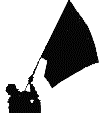 ΝΑ ΔΟΘΕΙ ΤΩΡΑ ΛΥΣΗ ΣΤΗ ΣΤΕΓΑΣΗΤΟΥ 4ΟΥ ΔΗΜΟΤΙΚΟΥ ΣΧΟΛΕΙΟΥ ΚΑΙ ΝΗΠΙΑΓΩΓΕΙΟΥ!ΝΑ ΞΕΚΙΝΗΣΟΥΝ ΑΜΕΣΑ ΟΙ ΔΙΑΔΙΚΑΣΙΕΣ ΓΙΑ ΤΗΝ ΑΝΕΓΕΡΣΗ ΝΕΟΥ ΣΧΟΛΕΙΟΥΓια δεύτερη εβδομάδα παραμένει κλειστό το 4ο Δημοτικό Σχολείο και Νηπιαγωγείο Βύρωνα, μετά από απόφαση της περιφέρειας. Στο σχολικό συγκρότημα δεν έχουν ολοκληρωθεί οι εργασίες επισκευής που ζητά η πολεοδομία ενώ οι γονείς αρνούνται να στείλουν τα παιδιά τους στο σχολείο, το οποίο παρά την άρση της αχρησίας συνεχίζει να χαρακτηρίζεται επικίνδυνο. Τα κτηριακά προβλήματα στο συγκρότημα του Χαραλαμπόπουλου (4ο Δ.Σ και Νηπιαγωγείο Βύρωνα) δεν αποτελούν κεραυνό εν αιθρία, είναι διαχρονικά και οι ευθύνες βαραίνουν όλες χωρίς εξαίρεση τις δημοτικές αρχές του Βύρωνα. Καμία διοίκηση του δήμου δεν αναζήτησε  ποτέ χώρους για την ανέγερση σχολείων και γενικότερα κοινωνικών υποδομών που έχει ανάγκη η πόλη.Το κτήριο χτίστηκε τη δεκαετία του 1920, προκειμένου να εξασφαλίσει τις εκπαιδευτικές ανάγκες των προσφύγων που είχαν εγκατασταθεί στην περιοχή, ενώ τη δεκαετία του ΄50 προστέθηκε και ο δεύτερος όροφος για να καλυφθούν οι αυξημένες ανάγκες σε σχολική στέγη. Το συγκρότημα λειτουργούσε για χρόνια σε διπλή βάρδια (πρωί – απόγευμα). Η δημοτική αρχή Ρογκάκου δεν δίστασε να μετατρέψει τις τουαλέτες του σχολείου αρχικά σε γραφεία δασκάλων και στη συνέχεια σε τάξη, προκειμένου να λειτουργήσει το σχολείο σε πρωινή βάρδια. Σε άλλα σχολεία διάδρομοι κλείστηκαν για να γίνουν τάξεις, ενώ στην Αγία Τριάδα τοποθετήθηκαν οι προκάτ αίθουσες για να υπάρξει πρωινή λειτουργία στα σχολεία.  Η δημοτική αρχή Χαρδαλιά επιδίωξε να κατασκευάσει νέο σχολείο, στο υπάρχον οικόπεδο. Η ανέγερση μπλοκαρίστηκε από προσφυγές κατοίκων στην υπηρεσία νεωτέρων μνημείων η οποία και απορρίφθηκε. Στο νέο κτήριο σύμφωνα με τα σχέδια θα στεγάζονταν το 4ο και 12ο Δ.Σ. Βύρωνα και το 4ο Νηπιαγωγείο. Δεν ασκήθηκε όμως καμία πίεση να υπογραφεί από τους υπουργούς πολιτισμού και να δρομολογηθεί η κατεδάφιση του κτηρίου. Ο κ. Χαρδαλιάς σταμάτησε να «ενδιαφέρεται» για την κατασκευή νέου σχολείου. Ταυτόχρονα σταμάτησε να συντηρεί ουσιαστικά το σχολείο. Το κτήριο αφέθηκε στην τύχη του, παρόλο που η έκθεση της τεχνικής υπηρεσίας μιλούσε για επικίνδυνο κτήριο και οι  «επισκευές» που έγιναν ήταν επιφανειακές, χωρίς να λύνουν το πρόβλημα.Με το πέρασμα των χρόνων οι επισκευαστικές ανάγκες γίνονται πιο έντονες χωρίς όμως να παίρνονται τα αναγκαία μέτρα. Δεν είναι λίγες οι φορές που σοβάδες έχουν καταρρεύσει, ενώ από τύχη δεν είχαμε τραυματισμούς. Η σημερινή δημοτική αρχή Κατωπόδη όχι μόνο δεν έκανε καμία προσπάθεια για την ανέγερση νέου διδακτηρίου αλλά δεν μπόρεσε να διασφαλίσει την ασφαλή λειτουργία του σχολείου. Οι όποιες παρεμβάσεις στο κτήριο δεν έδωσαν ουσιαστικές λύσεις στα χρόνια προβλήματα. Οι ευθύνες τους είναι τεράστιες. Ας μην προσπαθούν να κρυφτούν πίσω από την απόφαση της πολεοδομίας. Ερχόμαστε λοιπόν στο σήμερα. Εδώ και δέκα μέρες το σχολείο είναι κλειστό. Οι μαθητές απέχουν από την εκπαιδευτική διαδικασία. Την Παρασκευή 23 Μαρτίου η δημοτική αρχή προσπαθούσε να πείσει τους γονείς ότι πήρε τα μέτρα που πρότεινε η πολεοδομία, το σχολείο είναι ασφαλές και μπορούν τη Δευτέρα να γίνουν μαθήματα. Αυτό όμως που όλοι είδαμε είναι το κτήριο να είναι ζωσμένο με σκαλωσιές, η λεγόμενη ασφάλεια να αποτελεί το πιο σύντομο ανέκδοτο. Η δημοτική αρχή αρνήθηκε να βρει κτήριο για τη μεταφορά όλου του σχολείου εξασφαλίζοντας έτσι την ασφαλή και εύρυθμη λειτουργία του σχολείου. Αυτό που πραγματικά δεν θέλει είναι να βάλει το χέρι στην τσέπη και να πληρώσει τόσο την ενοικίαση ενός κτηρίου όσο και τη μεταφορά των μαθητών. Σήμερα η δημοτική αρχή δηλώνει ότι μετά το Πάσχα το σχολείο θα ανοίξει. Η ομαλή και ασφαλής λειτουργία του σχολείου και της ομαλής εκπαιδευτικής διαδικασίας δεν είναι στις προτεραιότητές της σημερινής δημοτικής αρχής. Μπορεί να δηλώνει ότι έχει πλεονάσματα οικονομικά, αρνείται όμως να ξοδέψει έστω και ένα ευρώ για μια τόσο σημαντική ανάγκη που εξυπηρετεί εκατοντάδες οικογένειες και τα μορφωτικά δικαιώματα των μαθητών. Επιδιώκει με μηδενικό κόστος να επαναλειτουργήσει το σχολείο. Θέλει να δείξει ότι «όλα λειτουργούν», δεν αναλαμβάνει καμία ευθύνη για την κατάσταση που έχει δημιουργηθεί. Υπηρετεί πιστά τις κυβερνητικές-μνημονιακές πολιτικές και στόχους εφαρμόζοντας και στον δήμο τα κεντρικά μνημόνια. Έφτασε στο σημείο να δηλώνει στους γονείς πως αν θέλουν μπορούν να μη στείλουν τα παιδιά τους στο σχολείο. Οι μόνες λύσεις που πρότεινε είναι η λειτουργία σε απογευματινή βάρδια με το γειτονικό 12ο Δ.Σ. ή διαμελισμός του σχολείου σε όλο τον Βύρωνα, καταπατώντας με αυτόν τον τρόπο τα μορφωτικά δικαιώματα των μαθητών και ταλαιπωρώντας τις οικογένειες τους. Κλείνει ένα σχολείο, διαλύουμε δύο. Στην ίδια γραμμή σύμπλευσης όμως και η Διεύθυνση Πρωτοβάθμιας Εκπαίδευσης. Ο διευθυντής εκπαίδευσης αντί να πιέσει ώστε να εξασφαλιστεί η εύρυθμη πρωινή λειτουργία του σχολείου, να τηρηθούν οι κανόνες υγιεινής και ασφάλειας για μαθητές και  εκπαιδευτικούς πρότεινε τη λειτουργία σε βάρδια των δύο σχολείων. Η πρότασή του ταυτίζεται με αυτή της δημοτικής αρχής. Επιδιώκει να οδηγήσει τους γονείς αλλά και τους εκπαιδευτικούς στην αποδοχή της λειτουργίας του σχολείου στο ήδη υπάρχον κτήριο, παρότι δεν εξασφαλίζεται η ασφάλεια των μαθητών ώστε κράτος δήμος να έχουν μηδενικό κόστος. Στον Σύλλογο Ρόζα Ιμβριώτη προτείναμε να κηρυχτεί στάση εργασίας τη Δευτέρα 26/3/2018 όχι μόνο για να συμπαρασταθούμε στους γονείς των μαθητών, αλλά και γιατί το συνδικάτο πρέπει να έχει άποψη και θέση για τους κανόνες υγιεινής και ασφάλειας καθώς και για το αν αυτοί τηρούνται. Οι εκθέσεις από το 2007 μιλάνε για σοβαρά προβλήματα στατικότητας τα οποία εξακολουθούν να υπάρχουν και σήμερα. Ως εργαζόμενοι και ως δάσκαλοι πρέπει να πρωτοστατούμε στην διεκδίκηση ασφαλών σχολείων. Πρέπει να διεκδικούμε την ασφάλεια  των μαθητών, των εκπαιδευτικών, των γονιών τους. Πρέπει συνολικά να υπερασπίζουμε τη δημόσια δωρεάν εκπαίδευση και την ισότιμη παροχή της σε όλα τα παιδιά.Το επόμενο διάστημα είναι ανάγκη να δοθεί άμεσα λύση στη λειτουργία του σχολείου.Να βρεθεί κτήριο όπου θα στεγαστεί το σχολείο για όσο χρονικό διάστημα χρειάζεται και να αρχίσουν οι ενέργειες για την ανέγερση νέου σύγχρονου κτηρίου όπου θα εξυπηρετεί τα μορφωτικά δικαιώματα των μαθητών και θα εξασφαλίζονται η ασφάλεια, η υγιεινή μαθητών και εκπαιδευτικών. Δημοτική αρχή και κυβέρνηση έχουν την πλήρη ευθύνη και πρέπει να δώσουν λύση σε ένα τέτοιο χρόνιο πρόβλημα.ΝΑ ΔΟΘΕΙ ΤΩΡΑ ΛΥΣΗ ΣΤΗ ΣΤΕΓΑΣΗ ΤΟΥ 4ΟΥ ΔΗΜΟΤΙΚΟΥ ΣΧΟΛΕΙΟΥ ΚΑΙ ΝΗΠΙΑΓΩΓΕΙΟΥ!ΟΧΙ ΣΤΗ ΔΙΠΛΗ ΒΑΡΔΙΑ!ΟΧΙ ΣΤΟ ΜΟΙΡΑΣΜΑ ΤΟΥ ΣΧΟΛΕΙΟΥ!ΝΑ ΞΕΚΙΝΗΣΟΥΝ ΑΜΕΣΑ ΟΙ ΔΙΑΔΙΚΑΣΙΕΣ ΓΙΑ ΤΗΝ ΑΝΕΓΕΡΣΗ ΝΕΟΥ ΣΧΟΛΕΙΟΥ